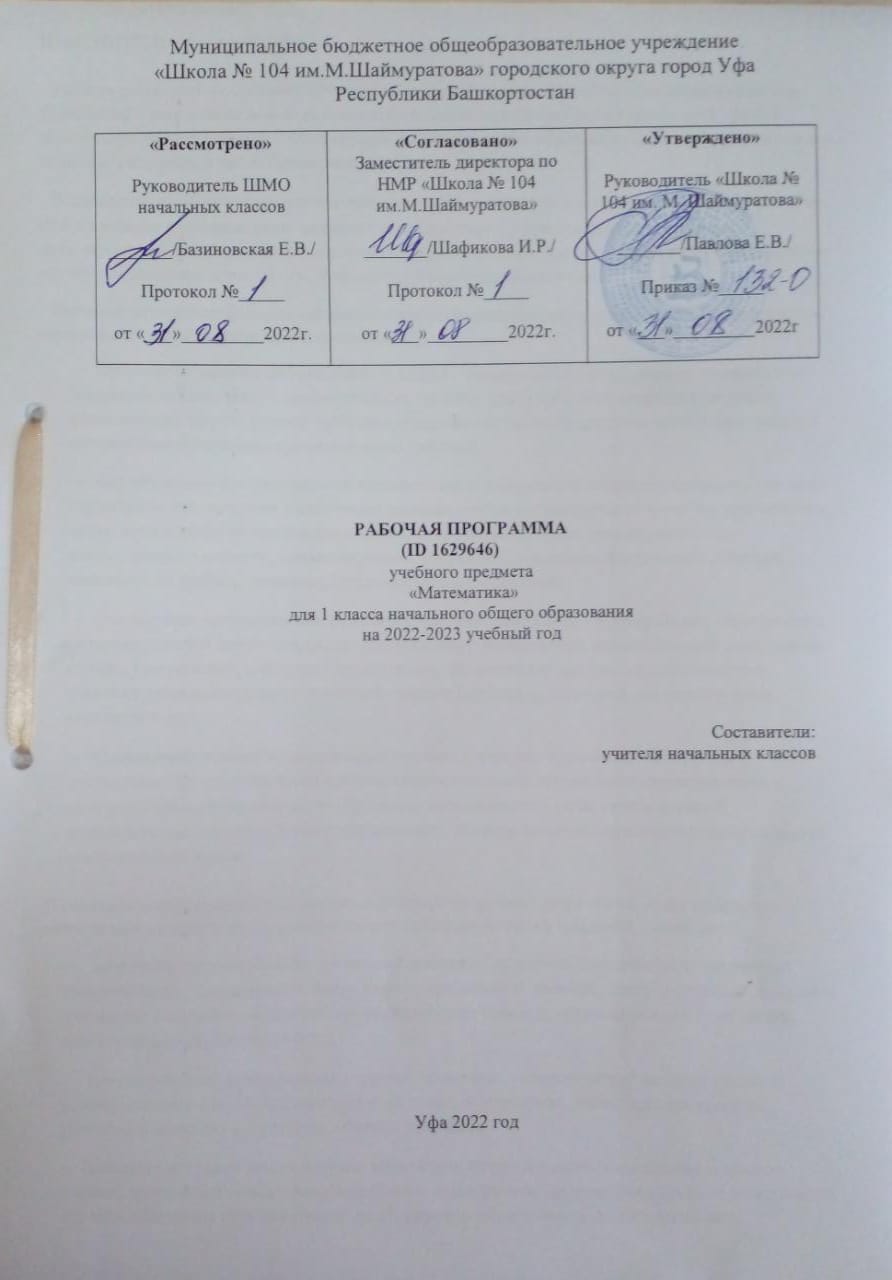 ПОЯСНИТЕЛЬНАЯ ЗАПИСКАРабочая программа по предмету «Математика» для обучающихся 1 класса составлена на основе Требований к результатам освоения основной образовательной программы начального общего образования, представленных в Федеральном государственном образовательном стандарте начального общего образования, а также Примерной программы воспитания.В начальной школе изучение математики имеет особое значение в развитии младшего школьника.Приобретённые им знания, опыт выполнения предметных и универсальных действий на 
математическом материале, первоначальное овладение математическим языком станут фундаментом обучения в основном звене школы, а также будут востребованы в жизни.	Изучение математики в начальной школе направлено на достижение следующих образовательных, развивающих целей, а также целей воспитания:—  Освоение начальных математических знаний - понимание значения величин и способов их измерения; использование арифметических способов для разрешения сюжетных ситуаций; формирование умения решать учебные и практические задачи средствами математики; работа с алгоритмами выполнения арифметических действий. —  Формирование функциональной математической грамотности младшего школьника, которая характеризуется наличием у него опыта решения учебно-познавательных и учебно-практических задач, построенных на понимании и применении математических отношений («часть-целое»,«больше-меньше», «равно-неравно», «порядок»), смысла арифметических действий, 
зависимостей (работа, движение, продолжительность события). —  Обеспечение математического развития младшего школьника - формирование способности к интеллектуальной деятельности, пространственного воображения, математической речи; умение строить рассуждения, выбирать аргументацию,  различать верные (истинные) и неверные (ложные) утверждения, вести поиск информации (примеров, оснований для упорядочения, вариантов и др.). —  Становление учебно-познавательных мотивов и интереса к изучению математики и 
умственному труду; важнейших качеств интеллектуальной деятельности: теоретического и пространственного мышления, воображения, математической речи, ориентировки в 
математических терминах и понятиях; прочных  навыков использования математических знаний в повседневной жизни.	В основе конструирования содержания и отбора планируемых результатов лежат следующие ценности математики, коррелирующие со становлением личности младшего школьника:—  понимание математических отношений выступает средством познания закономерностей существования   окружающего мира, фактов, процессов  и  явлений,  происходящих  в  природе и в обществе (хронология событий, протяжённость по времени, образование целого из частей, изменение формы, размера и т.д.); —  математические представления о числах, величинах, геометрических фигурах являются условием целостного восприятия творений природы и человека (памятники архитектуры, сокровища искусства и культуры, объекты природы); —  владение математическим языком, элементами алгоритмического мышления позволяет ученику совершенствовать коммуникативную деятельность (аргументировать свою точку зрения, строить логические цепочки рассуждений; опровергать или подтверждать истинностьпредположения).Младшие школьники проявляют интерес к математической сущности предметов и явлений окружающей жизни - возможности их измерить, определить величину, форму, выявить зависимости и  закономерности  их  расположения  во  времени  и в пространстве. Осознанию младшим школьником многих математических явлений помогает его тяга к моделированию, что облегчает освоение общего способа решения учебной задачи, а также работу с разными средствами 
информации, в том числе и графическими (таблица, диаграмма, схема).В начальной школе математические знания и умения применяются школьником при изучении других учебных предметов (количественные и пространственные характеристики, оценки, расчёты и прикидка, использование графических форм представления информации). Приобретённые учеником умения строить алгоритмы, выбирать рациональные способы устных и письменных арифметических вычислений, приёмы проверки правильности выполнения действий, а также различение, называние, изображение геометрических фигур, нахождение геометрических величин (длина, периметр, площадь) становятся показателями сформированной функциональной грамотности младшего школьника и предпосылкой успешного дальнейшего обучения в основном звене школы.На изучение математики в 1 классе отводится 4 часа в неделю, всего 132 часа.СОДЕРЖАНИЕ УЧЕБНОГО ПРЕДМЕТА Основное содержание обучения в программе представлено разделами: «Числа и величины»,«Арифметические действия», «Текстовые задачи», «Пространственные отношения и геометрические фигуры», «Математическая информация».	Числа и величины 
	Числа от 1 до 9: различение, чтение, запись. Единица счёта. Десяток. Счёт предметов, запись результата цифрами. Число и цифра 0 при измерении, вычислении.	Числа в пределах 20: чтение, запись, сравнение.  Однозначные и двузначные числа. Увеличение (уменьшение) числа на несколько единиц.	Длина и её измерение. Единицы длины: сантиметр, дециметр; установление соотношения между ними.	Арифметические действия 
	Сложение и вычитание чисел в пределах 20. Названия компонентов действий, результатов действий сложения, вычитания. Вычитание как действие, обратное сложению.	Текстовые задачи 
	Текстовая задача: структурные элементы, составление текстовой задачи по образцу. Зависимость между данными и искомой величиной в текстовой задаче. Решение задач в одно действие.	Пространственные отношения и геометрические фигуры 
	Расположение предметов и объектов на плоскости, в пространстве: слева/справа, сверху/снизу, между; установление пространственных отношений.Геометрические фигуры: распознавание круга, треугольника, прямоугольника, отрезка. Построение отрезка, квадрата, треугольника с помощью линейки на листе в клетку; измерение длины отрезка в сантиметрах.	Математическая информация 
	Сбор данных об объекте по образцу. Характеристики объекта, группы объектов (количество, форма, размер). Группировка объектов по заданному признаку.Закономерность в ряду заданных объектов: её обнаружение, продолжение ряда.	Верные (истинные) и неверные (ложные) предложения, составленные относительно заданного набора математических объектов.Чтение таблицы (содержащей не более 4-х данных); извлечение данного из строки, столбца; внесение одного-двух данных в таблицу. Чтение рисунка, схемы с одним-двумя числовыми данными (значениями данных величин).	Двух-трёхшаговые инструкции, связанные с вычислением, измерением длины, изображением геометрической фигуры.Универсальные учебные действия (пропедевтический уровень)Универсальные познавательные учебные действия:—  наблюдать математические объекты (числа, величины) в окружающем мире; —  обнаруживать общее и различное в записи арифметических действий; —  понимать назначение и необходимость использования величин в жизни; —  наблюдать действие измерительных приборов; —  сравнивать два объекта, два числа; распределять объекты на группы по заданномуоснованию; 
—  копировать изученные фигуры, рисовать от руки по собственному замыслу; приводить примеры чисел, геометрических фигур; 
—  вести порядковый и количественный счет (соблюдать последовательность).Работа с информацией:
—  понимать, что математические явления могут быть представлены с помощью разных средств: текст, числовая запись, таблица, рисунок, схема; 
—  читать таблицу, извлекать информацию, представленную в табличной форме.Универсальные коммуникативные учебные действия:
—  характеризовать (описывать) число, геометрическую фигуру, последовательность из нескольких чисел, записанных по порядку; 
—  комментировать ход сравнения двух объектов; описывать своими словами сюжетную ситуацию и математическое отношение, представленное в задаче; 
—  описывать положение предмета в пространстве различать и использовать математические знаки; 
—  строить предложения относительно заданного набора объектов.Универсальные регулятивные учебные действия:
—  принимать учебную задачу, удерживать её в процессе деятельности;
—  действовать в соответствии с предложенным образцом, инструкцией; 
—  проявлять интерес к проверке результатов решения учебной задачи, с помощью учителя устанавливать причину возникшей ошибки и трудности; 
—  проверять правильность вычисления с помощью другого приёма выполнения действия.Совместная деятельность:
—  участвовать в парной работе с математическим материалом; 
—  выполнять правила совместной деятельности: договариваться, считаться с мнением партнёра, спокойно и мирно разрешать конфликты.ПЛАНИРУЕМЫЕ ОБРАЗОВАТЕЛЬНЫЕ РЕЗУЛЬТАТЫ	Изучение математики в 1 классе направлено на достижение обучающимися личностных, метапредметных и предметных результатов освоения учебного предмета.ЛИЧНОСТНЫЕ РЕЗУЛЬТАТЫ	В результате изучения предмета «Математика» у обучающегося будут сформированы следующие личностные результаты:—  осознавать необходимость изучения математики для адаптации к жизненным ситуациям, для развития общей культуры человека; —  развития способности мыслить, рассуждать, выдвигать предположения и доказывать или опровергать их; —  применять правила совместной деятельности со сверстниками, проявлять способность договариваться, лидировать, следовать указаниям, осознавать личную ответственность и объективно оценивать свой вклад в общий результат;—  осваивать навыки организации безопасного поведения в информационной среде; —  применять математику для решения практических задач в повседневной жизни, в том числе при оказании помощи одноклассникам, детям младшего возраста, взрослым и пожилым людям; —  работать в ситуациях, расширяющих опыт применения математических отношений в реальной жизни, повышающих интерес к интеллектуальному труду и уверенность своих силах при решении поставленных задач, умение преодолевать трудности; —  оценивать практические и учебные ситуации с точки зрения возможности применения математики для рационального и эффективного решения учебных и жизненных проблем; —  оценивать свои успехи в изучении математики, намечать пути устранения трудностей; —  стремиться углублять свои математические знания и умения; пользоваться разнообразными информационными средствами для решения предложенных и самостоятельно выбранных учебных проблем, задач.МЕТАПРЕДМЕТНЫЕ РЕЗУЛЬТАТЫК концу обучения у обучающегося формируются следующие универсальные учебные действия.Универсальные  познавательные учебные действия:1)  Базовые логические действия:—  устанавливать связи и зависимости между математическими объектами (часть-целое; причина-следствие; протяжённость); —  применять базовые логические универсальные действия: сравнение, анализ, классификация (группировка), обобщение;—  приобретать практические графические и измерительные навыки для успешного решения учебных и житейских задач;—  представлять текстовую задачу, её решение в виде модели, схемы, арифметической записи, текста в соответствии с предложенной учебной проблемой.2)  Базовые исследовательские действия:—  проявлять способность ориентироваться в учебном материале разных разделов курса математики; —  понимать и адекватно использовать математическую терминологию: различать, характеризовать, использовать для решения учебных и практических задач; —  применять изученные методы познания (измерение, моделирование, перебор вариантов)3)  Работа с информацией:—  находить и использовать для решения учебных задач текстовую, графическую информацию в разных источниках информационной среды; —  читать, интерпретировать графически представленную информацию (схему, таблицу, диаграмму, другую модель); —  представлять информацию в заданной форме (дополнять таблицу, текст), формулировать утверждение по образцу, в соответствии с требованиями учебной задачи; —  принимать правила, безопасно использовать предлагаемые электронные средства и источники информации.Универсальные коммуникативные учебные действия:—  конструировать утверждения, проверять их истинность;—  строить логическое рассуждение;—  использовать текст задания для объяснения способа и хода решения математической задачи;—  формулировать ответ;—  комментировать процесс вычисления, построения, решения; объяснять полученный ответ с использованием изученной терминологии;—  в процессе диалогов по обсуждению изученного материала — задавать вопросы, высказывать суждения, оценивать выступления участников, приводить доказательства своей правоты, проявлять этику общения;—  создавать в соответствии с учебной задачей тексты разного вида - описание (например, геометрической фигуры), рассуждение (к примеру, при решении задачи), инструкция (например, измерение длины отрезка);—  ориентироваться в алгоритмах: воспроизводить, дополнять, исправлять деформированные;—  составлять по аналогии; . самостоятельно составлять тексты заданий, аналогичные типовым изученным.Универсальные регулятивные учебные действия:1)  Самоорганизация:—  планировать этапы предстоящей работы, определять последовательность учебных действий; —  выполнять правила безопасного использования электронных средств, предлагаемых в процессе обучения.2)  Самоконтроль:—  осуществлять контроль процесса и результата своей деятельности, объективно оценивать их; —  выбирать и при необходимости корректировать способы действий; —  находить ошибки в своей работе, устанавливать их причины, вести поиск путей преодоления ошибок.3)  Самооценка:—  предвидеть возможность возникновения трудностей и ошибок, предусматривать способы их предупреждения (формулирование вопросов, обращение к учебнику, дополнительным средствам обучения, в том числе электронным); —  оценивать рациональность своих действий, давать им качественную характеристику.Совместная деятельность:—  участвовать в совместной деятельности: распределять работу между членами группы (например, в случае решения задач, требующих перебора большого количества вариантов, приведения примеров и контрпримеров); —  согласовывать  мнения в ходе поиска доказательств, выбора рационального способа, анализа информации;—  осуществлять совместный контроль и оценку выполняемых действий, предвидеть возможность возникновения ошибок и трудностей, предусматривать пути их предупреждения.ПРЕДМЕТНЫЕ РЕЗУЛЬТАТЫК концу обучения в 1 классе обучающийся научится:—  читать, записывать, сравнивать,  упорядочивать  числа  от  0 до 20; —  пересчитывать различные объекты, устанавливать порядковый номер объекта; —  находить числа, большие/меньшие данного числа на заданное число; —  выполнять арифметические действия сложения и вычитания в пределах 20 (устно и письменно) без перехода через десяток; называть и различать компоненты действий сложения (слагаемые, сумма) и вычитания (уменьшаемое, вычитаемое, разность); —  решать текстовые задачи в одно действие на сложение и вычитание: выделять условие и требование (вопрос); —  сравнивать объекты по длине, устанавливая между ними соотношение длиннее/короче (выше/ниже, шире/уже); —  знать и использовать единицу длины — сантиметр; измерять длину отрезка, чертить отрезок заданной длины (в см); —  различать число и цифру; распознавать геометрические фигуры: круг, треугольник, прямоугольник (квадрат), отрезок; —  устанавливать между объектами соотношения: слева/справа, дальше/ближе, между, перед/за, над/под; —  распознавать верные (истинные) и неверные (ложные) утверждения относительно заданного набора объектов/предметов; —  группировать объекты по заданному признаку; находить и называть закономерности в ряду объектов повседневной жизни; —  различать строки и столбцы таблицы, вносить данное в таблицу, извлекать данное/данные из таблицы; —  сравнивать два объекта (числа, геометрические фигуры); распределять объекты на две группы по заданному основанию.ТЕМАТИЧЕСКОЕ ПЛАНИРОВАНИЕ ПОУРОЧНОЕ ПЛАНИРОВАНИЕУЧЕБНО-МЕТОДИЧЕСКОЕ ОБЕСПЕЧЕНИЕ ОБРАЗОВАТЕЛЬНОГО ПРОЦЕССА ОБЯЗАТЕЛЬНЫЕ УЧЕБНЫЕ МАТЕРИАЛЫ ДЛЯ УЧЕНИКАМатематика (в 2 частях), 1 класс /Моро М.И., Волкова С.И., Степанова С.В., Акционерное общество «Издательство «Просвещение»; 
МЕТОДИЧЕСКИЕ МАТЕРИАЛЫ ДЛЯ УЧИТЕЛЯМетодические рекомендации, поурочное планированиеЦИФРОВЫЕ ОБРАЗОВАТЕЛЬНЫЕ РЕСУРСЫ И РЕСУРСЫ СЕТИ ИНТЕРНЕТРЭШ https://resh.edu.ru/ 
Инфоурокhttps://infourok.ru/МАТЕРИАЛЬНО-ТЕХНИЧЕСКОЕ ОБЕСПЕЧЕНИЕ ОБРАЗОВАТЕЛЬНОГО ПРОЦЕССАУЧЕБНОЕ ОБОРУДОВАНИЕ 
Таблицы по математике. Мультимедийный компьютерОБОРУДОВАНИЕ ДЛЯ ПРОВЕДЕНИЯ ЛАБОРАТОРНЫХ И ПРАКТИЧЕСКИХ РАБОТ Линейка, циркуль, угольник, транспортир№
п/пНаименование разделов и тем программыКоличествочасовКоличествочасовКоличествочасовДата 
изученияВиды деятельностиВиды, 
формы 
контроляЭлектронные (цифровые) образовательные ресурсы№
п/пНаименование разделов и тем программывсегоконтрольные работыпрактические работыДата 
изученияВиды деятельностиВиды, 
формы 
контроляЭлектронные (цифровые) образовательные ресурсыРаздел 1. ЧислаРаздел 1. ЧислаРаздел 1. ЧислаРаздел 1. ЧислаРаздел 1. ЧислаРаздел 1. ЧислаРаздел 1. ЧислаРаздел 1. ЧислаРаздел 1. Числа1.1.Числа от 1 до 9: различение, чтение, запись.100101.09 -19.09Игровые упражнения по различению количества предметов (зрительно, на слух, установлением соответствия), числа и цифры, представлению чисел словесно и письменно;Устный
опрос; 
Практическаяработа;https://infourok.ru/prezentaciya-po-matematike
-dlya-1-klassa-na-temu-chisla-ot-1-do-5-
poluchenie-sravnenie-zapis-
sootnesenie-
chisla-i-cifry-sostav-c-5326524.html1.2.Единица счёта. Десяток.10120.09Работа в парах/ группах. Формулирование ответов на вопросы:«Сколько?», «Который по счёту?», «На сколько больше?», «На сколько меньше?», «Что получится, если увеличить/уменьшить количество на 1, на 2?» — по образцу и самостоятельно; 
Моделирование учебных ситуаций, связанных с применением представлений о числе в практических ситуациях. Письмоцифр;Устный 
опрос; 
Практическая работа;https://infourok.ru/prezentaciya-po-matematike-po-teme-desyatok-
klass-2893629.html1.3.Счёт предметов, запись результата цифрами.10121.09Игровые упражнения по различению количества предметов (зрительно, на слух, установлением соответствия), числа и цифры, представлению чисел словесно и письменно;Устный
опрос; 
Практическаяработа;https://infourok.ru/urok-i-prezentaciya-po-matematike-na-temu-schet-
predmetov
-2090136.html1.4.Порядковый номер объекта при заданном порядке счёта.10122.09Работа в парах/ группах. Формулирование ответов на вопросы:«Сколько?», «Который по счёту?», «На сколько больше?», «На сколько меньше?», «Что получится, если увеличить/уменьшить количество на 1, на 2?» — по образцу и самостоятельно;Устный
опрос; 
Практическаяработа;https://resh.edu.ru/subject/lesson /5088/conspect/305511/1.5.Сравнение чисел, сравнение групп 
предметов по количеству: больше, меньше, столько же.20226.09 27.09Работа в парах/ группах. Формулирование ответов на вопросы:«Сколько?», «Который по счёту?», «На сколько больше?», «На сколько меньше?», «Что получится, если увеличить/уменьшить количество на 1, на 2?» — по образцу и самостоятельно;Устный
опрос; 
Практическаяработа;https://resh.edu.ru/subject/lesson /4071/conspect/292974/1.6.Число и цифра 0 при измерении, вычислении.10128.09Игровые упражнения по различению количества предметов (зрительно, на слух, установлением соответствия), числа и цифры, представлению чисел словесно и письменно;Устный
опрос; 
Практическаяработа;https://resh.edu.ru/subject/ lesson/4074/main/122085/1.7.Числа в пределах 20: чтение, запись, сравнение.10129.09Словесное описание группы предметов, ряда чисел;Устный
опрос; 
Практическаяработа;https://resh.edu.ru/subject/ 
lesson/4137/conspect/292924/1.8.Однозначные и двузначные числа.1013.10Работа с таблицей чисел: наблюдение, установление закономерностей в расположении чисел;Устный
опрос; 
Практическаяработа;https://resh.edu.ru/subject/ lesson/6207/start/279456/1.9.Увеличение (уменьшение) числа на несколько единиц2024.10 5.10Цифры; знаки сравнения, равенства, арифметических действий;Практическая работа; Устный 
опрос;
https://infourok.ru/prezentaciya-po-matematike-po-teme-zadachi-na-uvelichenie-i-umenshenie-chisla-na-neskolko-edinic-s-odnim-
mnozhestvom-predmetov-k-
2311611.htmlИтогопоразделуИтогопоразделу20Раздел 2. ВеличиныРаздел 2. ВеличиныРаздел 2. ВеличиныРаздел 2. ВеличиныРаздел 2. ВеличиныРаздел 2. ВеличиныРаздел 2. ВеличиныРаздел 2. ВеличиныРаздел 2. Величины2.1.Длина и её измерение с помощью заданной мерки.2026.10 10.10Знакомство с приборами для измерения величин; 
Линейка как простейший инструмент измерения длины;Устный
опрос; 
Практическаяработа;https://resh.edu.ru/subject/ lesson/3971/start/302201/2.2.Сравнение без измерения: выше — ниже, шире — уже, длиннее — короче, старше —моложе, тяжелее — легче.20212.10   13.10Коллективная работа по различению и сравнению величин;Устный
опрос; 
Практическаяработа;https://infourok.ru/prezentaciya-k-uroku-matematiki-sravnenie-
predmetov-1390049.html2.3.Единицы длины: сантиметр, дециметр; установление соотношения между ними.31217.10  18.10  19.10Понимание назначения и необходимости использования величин в жизни; 
Использование линейки для измерения длины отрезка;Устный 
опрос; 
Контрольная работа; 
Практическая работа;https://resh.edu.ru/subject/lesson /5189/start/310040/Итого по разделуИтого по разделу7Раздел 3. Арифметические действияРаздел 3. Арифметические действияРаздел 3. Арифметические действияРаздел 3. Арифметические действияРаздел 3. Арифметические действияРаздел 3. Арифметические действияРаздел 3. Арифметические действияРаздел 3. Арифметические действияРаздел 3. Арифметические действия3.1.Сложение и вычитание чисел в пределах 20.2202220.10- 5.12Обсуждение приёмов сложения, вычитания: нахождение значения суммы и разности на основе состава числа, с использованием числовой ленты, по частям и др.;Устный
опрос; 
Практическаяработа;https://infourok.ru/prezentaciya-po-matematike-klass-slozhenie-i-
vichitanie-v-predelah-1679180.html3.2.Названия компонентов действий, 
результатов действий сложения, 
вычитания. Знаки сложения и вычитания, названия компонентов действия. Таблица сложения. Переместительное свойство сложения.6066.12-  14.12Моделирование. Иллюстрация с помощью предметной модели переместительного свойства сложения, способа нахождения неизвестного слагаемого. Под руководством педагога 
выполнение счёта с использованием заданной единицы счёта;Устный
опрос; 
Практическаяработа;https://resh.edu.ru/subject/ lesson/3959/start/132559/3.3.Вычитание как действие, обратное сложению.10115.12Обсуждение приёмов сложения, вычитания: нахождение значения суммы и разности на основе состава числа, с использованием числовой ленты, по частям и др.;Устный
опрос; 
Практическаяработа;https://resh.edu.ru/subject/lesson /4199/conspect/301147/3.4.Неизвестное слагаемое.10119.12Моделирование. Иллюстрация с помощью предметной модели переместительного свойства сложения, способа нахождения неизвестного слагаемого. Под руководством педагога 
выполнение счёта с использованием заданной единицы счёта;Устный
опрос; 
Практическаяработа;https://resh.edu.ru/subject/lesson /4059/start/270187/3.5.Сложение одинаковых слагаемых. Счёт по 2, по  3, по 5.21120.12  21.12Моделирование. Иллюстрация с помощью предметной модели переместительного свойства сложения, способа нахождения неизвестного слагаемого. Под руководством педагога 
выполнение счёта с использованием заданной единицы счёта;Устный
опрос; 
Контрольнаяработаhttps://resh.edu.ru/subject/ lesson/3959/start/132559/3.6.Прибавление и вычитание нуля.10122.12Обсуждение приёмов сложения, вычитания: нахождение значения суммы и разности на основе состава числа, с использованием числовой ленты, по частям и др.;Устный
опрос; 
Практическаяработа;https://infourok.ru/prezentaciya-po-matematike-na-temu-slozhenie-i-vichitanie-nulya-klass-shkola-rossii-1729248.html3.7.Сложение и вычитание чисел без перехода и с  переходом через десяток.60626.12-  12.01  2022Обсуждение приёмов сложения, вычитания: нахождение значения суммы и разности на основе состава числа, с использованием числовой ленты, по частям и др.;Устный
опрос; 
Практическаяработа;https://infourok.ru/prezentaciya-
k-uroku-matematiki-po-teme-
slozhenie-i-vychitanie-bez-perehoda-cherez-desyatok-4259710.html3.8.Вычисление суммы, разности трёх чисел.10116.01Использование разных способов подсчёта суммы и разности, использование переместительного свойства при нахождении суммы;Устный
опрос; 
Практическаяработаhttps://resh.edu.ru/subject/lesson /5202/start/132726/Итого по разделуИтого по разделу40Раздел 4. Текстовые задачиРаздел 4. Текстовые задачиРаздел 4. Текстовые задачиРаздел 4. Текстовые задачиРаздел 4. Текстовые задачиРаздел 4. Текстовые задачиРаздел 4. Текстовые задачиРаздел 4. Текстовые задачиРаздел 4. Текстовые задачи4.1.Текстовая задача: структурные элементы, составление текстовой задачи по  образцу.20217.01  18.01Коллективное обсуждение: анализ реальной ситуации, представленной с помощью рисунка, иллюстрации, текста, таблицы, схемы (описание ситуации, что известно, что не известно; условие задачи, вопрос задачи);Устный
опрос; 
Практическаяработа;https://resh.edu.ru/subject/lesson /4060/conspect/301471/4.2.Зависимость между данными и искомой величиной в текстовой задаче.10119.01Обобщение представлений о текстовых задачах, решаемых с помощью действий сложения и вычитания («на сколько больше/меньше», «сколько всего», «сколь-ко осталось»). Различениетекста и текстовой задачи, представленного в текстовой задаче;Устный 
опрос; 
Практическая работа;https://resh.edu.ru/subject/ lesson/4060/start/301472/4.3.Выбор и запись арифметического действия для получения ответа на вопрос.10123.01Моделирование: описание словами и с помощью предметной модели сюжетной ситуации и математическогоотношения.Иллюстрация практической ситуации с использованием счётного материала. Решение текстовой задачи с помощью раздаточного материала. Объяснение выбора арифметического действия для решения, иллюстрация хода решения, выполнения действия на модели;Устный
опрос; 
Практическаяработа;https://resh.edu.ru/subject/ 
lesson/4095/conspect/272724/4.4.Текстовая сюжетная задача в одно 
действие: запись решения, ответа задачи.1111024.01-9.02   Обобщение представлений о текстовых задачах, решаемых с помощью действий сложения и вычитания («на сколько больше/меньше», «сколько всего», «сколь-ко осталось»). Различениетекста и текстовой задачи, представленного в текстовой задаче;Устный 
опрос; 
Контрольнаяработа;работа;https://resh.edu.ru/subject/lesson /4060/conspect/301471/4.5.Обнаружение недостающего элемента задачи, дополнение текста задачи 
числовыми данными (по  иллюстрации, смыслу задачи, её решению).1120.02Коллективное обсуждение: анализ реальной ситуации, представленной с помощью рисунка, иллюстрации, текста, таблицы, схемы (описание ситуации, что известно, что не известно; условие задачи, вопрос задачи);Устный
опрос; 
Практическаяработаhttps://infourok.ru/prezentaciya-
k-uroku-matematiki-reshenie-zadach-dopolnenie-usloviya-zadachi-
nedostayushimi
-dannymi-ili-voprosom-1klass-
5650453.htmlИтого по разделуИтого по разделу16Раздел 5. Пространственные отношения и  геометрические фигурыРаздел 5. Пространственные отношения и  геометрические фигурыРаздел 5. Пространственные отношения и  геометрические фигурыРаздел 5. Пространственные отношения и  геометрические фигурыРаздел 5. Пространственные отношения и  геометрические фигурыРаздел 5. Пространственные отношения и  геометрические фигурыРаздел 5. Пространственные отношения и  геометрические фигурыРаздел 5. Пространственные отношения и  геометрические фигурыРаздел 5. Пространственные отношения и  геометрические фигуры5.1.Расположение предметов и  объектов на плоскости, в  пространстве: слева/справа, сверху/снизу, между; установление
пространственных отношений.40421.02- 28.02Распознавание и называние известных геометрических фигур, обнаружение в окружающем мире их моделей;Устный
опрос; 
Практическаяработа;https://infourok.ru/prezentaciya-po-matematike-na-temu-
prostranstvennie
-predstavleniya-sleva-sprava-604098.html5.2.Распознавание объекта и его отражения.1011.03Составление пар: объект и его отражение;Устный
опрос; 
Практическаяработа;4Hm3YrYNgczRAP7jbGCZ7vA8Xwb BR8DWMU7Bm9FKZqjxQXPPcwMP 1kDbK3mtBSdt2c6TmLCPiMSXa39u BiEBwkg4FW9DH2oqmJa3QMpEti5.3.Геометрические фигуры: распознавание круга, треугольника, прямоугольника, отрезка.4042.03, 6.03,7.03, 9.03Практические работы: измерение длины отрезка, ломаной, длины стороны квадрата, сторон прямоугольника. Комментирование хода и результата работы; установление соответствия результата и поставленного вопроса;Устный
опрос; 
Практическаяработа;https://resh.edu.ru/subject/lesson 4070/conspect/302537/5.4.Построение отрезка, квадрата, 
треугольника с помощью линейки; 
измерение длины отрезка в сантиметрах.90913.03-3.04Практическая деятельность: графические и измерительные действия в работе с карандашом и линейкой: копирование, рисование фигур по инструкции;Устный
опрос; 
Практическаяработа;https://resh.edu.ru/subject/lesson/ 3971/conspect/302200/5.5.Длина стороны прямоугольника, квадрата, треугольника.1014.04Практические работы: измерение длины отрезка, ломаной, длины стороны квадрата, сторон прямоугольника. Комментирование хода и результата работы; установление соответствия результата и поставленного вопроса;Устный
опрос; 
Практическаяработа;https://infourok.ru/prezentaciya
-po-matematike-po-teme-kvadrat-
krug-pryamougolnik-treugolnik-klass-2229583.html5.6.Изображение прямоугольника, квадрата, треугольника.1105.04Анализ изображения (узора, геометрической фигуры), называние элементов узора, геометрической фигуры;Контрольнаяработа;https://infourok.ru/prezentaciya-po-
matematike
-po-teme-kvadrat-krug-pryamougolnik-treugolnik
-klass-2229583.htmlИтого по разделуИтого по разделу20Раздел 6. Математическая информацияРаздел 6. Математическая информацияРаздел 6. Математическая информацияРаздел 6. Математическая информацияРаздел 6. Математическая информацияРаздел 6. Математическая информацияРаздел 6. Математическая информацияРаздел 6. Математическая информацияРаздел 6. Математическая информация6.1.Сбор данных об объекте по  образцу.Характеристики объекта, группы объектов (количество, форма, размер); выбор 
предметов по образцу (по  заданным 
признакам).4046.04-12.04Работа в парах/группах: поиск общих свойств групп предметов (цвет, форма, величина, количество, назначение и др.). Таблица как способ представления информации, полученной из 
повседневной жизни (расписания, чеки, меню и т.д.);Устный
опрос; 
Практическаяработа;https://infourok.ru/prakticheskaya-rabota-2-analiz-soderzhaniya-i-
metodicheskogo-apparata-umk-s-tochki-zreniya-trebovanij-primernyh-rabochih-program-6058773.html6.2.Группировка объектов по  заданному признаку.20213.04-17.04Работа в парах/группах: поиск общих свойств групп предметов (цвет, форма, величина, количество, назначение и др.). Таблица как способ представления информации, полученной из 
повседневной жизни (расписания, чеки, меню и т.д.);Устный
опрос; 
Практическаяработа;https://infourok.ru/prezentaciya
-k-uroku-korrekcii-po-teme-
gruppirovanie
-predmetov-po-forme-658532.html6.3.Закономерность в ряду заданных объектов: её  обнаружение, продолжение ряда.10118.04Ориентировка в книге, на странице учебника, использование изученных терминов для описания положениярисунка, числа, задания и пр. на странице, на листе бумаги;Устный
опрос; 
Практическаяработа;https://infourok.ru/prezentaciya-po-matematike-logicheskie-
uprazhneniya
-na-ustanovlenie-matematicheskih-zakonomernostej-v-1-klasse-
4308958.html6.4.Верные (истинные) и  неверные (ложные) предложения, составленные относительно заданного набора математических 
объектов.10119.04Коллективное наблюдение: распознавание в окружающем мире ситуаций, которые целесообразно сформулировать на языке математики и решить математическими средствами;Устный
опрос; 
Практическаяработа;https://infourok.ru/prezentaciya-po-matematike-na-temu-vernie-i-nevernie-viskazivaniyapovtorenie-
2472038.html6.5.Чтение таблицы (содержащей не более четырёх данных); извлечение данного из строки, столбца; внесение одного-двух данных в таблицу30320.04-25.04Работа в парах/группах: поиск общих свойств групп предметов (цвет, форма, величина, количество, назначение и др.). Таблица как способ представления информации, полученной из 
повседневной жизни (расписания, чеки, меню и т.д.);Устный
опрос; 
Практическаяработа;https://nsportal.ru/nachalnaya-shkola/matematika/2018/01/17/ prezentatsiya-po-matematike-chtenie-tablits-1-klass6.6.Чтение рисунка, схемы 1—2 числовыми данными (значениями данных величин).10126.04Работа с наглядностью — рисунками, содержащими 
математическую информацию. Формулирование вопросов и ответов по рисунку (иллюстрации, модели). Упорядочение математических объектов с опорой на рисунок, сюжетную ситуацию и пр.;Устный
опрос; 
Практическаяработа;https://resh.edu.ru/subject/lesson /4085/conspect/276580/6.7.Выполнение 1—3-шаговых инструкций, связанных с вычислениями, измерением длины, построением геометрических фигур.31227.04-3.05Работа с наглядностью — рисунками, содержащими 
математическую информацию. Формулирование вопросов и ответов по рисунку (иллюстрации, модели). Упорядочение математических объектов с опорой на рисунок, сюжетную ситуацию и пр.;Устный 
опрос; 
работа; 
Практическая работа;https://infourok.ru/vyrabotka-
prakticheskih-umenij-i-navykov-
v-izmereniyah-i-postroenii-prostejshih-geometricheskih-figur-s-pomoshyu-chertyozhnyh-in-5741380.htmlИтогопоразделу:Итогопоразделу:15Резервное времяРезервное время14  1                                    17.05                                                                          Контрольная работа  1                                    17.05                                                                          Контрольная работа  1                                    17.05                                                                          Контрольная работа  1                                    17.05                                                                          Контрольная работа  1                                    17.05                                                                          Контрольная работа  1                                    17.05                                                                          Контрольная работаОБЩЕЕ КОЛИЧЕСТВО ЧАСОВ ПО ПРОГРАММЕОБЩЕЕ КОЛИЧЕСТВО ЧАСОВ ПО ПРОГРАММЕ1325112№
п/пТема урокаКоличество часовКоличество часовКоличество часовДата 
изученияВиды, 
формы 
контроля№
п/пТема урокавсего контрольные работыпрактические работыДата 
изученияВиды, 
формы 
контроля1.Числа. Числа от 1 до 9: 
различение, чтение, запись.Число и цифра 11011.09.2022Устный 
опрос; 
Практическая работа;2.Числа. Числа от 1 до 9: 
различение, чтение, запись.Число и цифра 21015.09Устный 
опрос; 
Практическая работа;3.Числа. Числа от 1 до 9: 
различение, чтение, запись.Число и цифра 31016.09Устный 
опрос; 
Практическая работа;4.Числа. Числа от 1 до 9: 
различение, чтение, запись.Число и цифра 41017.09Устный 
опрос; 
Практическая работа;5.Числа. Числа от 1 до 9: 
различение, чтение, запись.Число и цифра 51018.09Устный 
опрос; 
Практическая работа;6.Числа. Числа от 1 до 9: 
различение, чтение, запись.Число и цифра 610112.09Устный 
опрос; 
Практическая работа;7.Числа. Числа от 1 до 9: 
различение, чтение, запись.Число и цифра 710113.09Устный 
опрос; 
Практическая работа;8.Числа. Числа от 1 до 9: 
различение, чтение, запись.Число и цифра 810114.09Устный 
опрос; 
Практическая работа;9.Числа. Числа от 1 до 9: 
различение, чтение, запись.Число и цифра 910115.09Устный 
опрос; 
Практическая работа;10.Числа. Числа от 1 до 9: 
различение, чтение, запись.Обобщение знаний10119.09Устный 
опрос; 
Практическая работа;11.Числа. Единица счёта. Десяток10120.09Устный 
опрос; 
Практическая работа;12.Числа. Счёт предметов, 
запись результата цифрами10121.09Устный 
опрос; 
Практическая работа;13.Числа. Порядковый номер объекта при заданном 
порядке счёта10122.09Устный 
опрос; 
Практическая работа;14.Числа. Сравнение чисел по количеству: больше, меньше, столько же10126.09Устный 
опрос; 
Практическая работа;15.Числа. Сравнение групп предметов по количеству: больше, меньше, столько же10127.09Устный 
опрос; 
Практическая работа;16.Числа. Число и цифра 0 при измерении, вычислении10128.09Устный 
опрос; 
Практическая работа;17.Числа. Числа в пределах 20: чтение, запись, сравнение10129.09Устный 
опрос; 
Практическая работа;18.Числа. Однозначные и двузначные числа1013.10Устный 
опрос; 
Практическая работа;19.Числа. Увеличение числа на несколько единиц1014.10Практическа работа;20.Числа. Уменьшение числа на несколько единиц1  015.10Практическая работа;21.Величины. Длина и её 
измерение с помощью 
заданной мерки. Длиннее.Короче. Одинаковые по длине1016.10Устный 
опрос; 
Практическая работа;22.Величины. Длина и её 
измерение с помощью 
заданной мерки. Сравнение длин отрезков10110.10Устный 
опрос; 
Практическая работа;23.Величины. Сравнение без измерения: выше-ниже, шире- уже, длиннее-короче, старше -моложе, тяжелее - легче10112.10Устный 
опрос; 
Практическая работа;24.Величины. Единицы длины: сантиметр10113.10Устный 
опрос; 
Практическая работа;25.Величины. Единицы длины: дециметр10117.10Устный 
опрос; 
Практическая работа;26.Величины. Единицы длины: сантиметр, дециметр; 
установление соотношения между ними11(ПР)018.10Письменный контроль27.Арифметические действия. Сложение и вычитание чисел в пределах 20. Вычисления вида □ + 1, □ – 110119.10Устный 
опрос; 
Практическая работа;28.Арифметические действия. Сложение и вычитание чисел в пределах 20. Вычисления вида □ + 2, □ – 210120.10Устный 
опрос; 
Практическая работа;29.Арифметические действия. Сложение и вычитание чисел в пределах 20. Вычисления вида □ + 3, □ – 310124.10Устный 
опрос; 
Практическая работа;30.Арифметические действия. Сложение и вычитание чисел в пределах 20. Вычисления вида □ + 4, □ – 410125.10Устный 
опрос; 
Практическая работа;31.Арифметические действия. Сложение и вычитание чисел в пределах 20. Сложение и вычитание вида □ + 5, □ + 6,□ + 7, □ + 8, □ + 910126.10Устный 
опрос; 
Практическая работа;32.Арифметические действия. Сложение и вычитание чисел в пределах 20. Вычитание
вида 6 – □10127.10Устный 
опрос; 
Практическая работа;33.Арифметические действия. Сложение и вычитание чисел в пределах 20. Вычитание
вида 7 – □1017.11Устный 
опрос; 
Практическая работа;34.Арифметические действия. Сложение и вычитание чисел в пределах 20. Вычитание
вида 8 – □1018.11Устный 
опрос; 
Практическая работа;35.Арифметические действия. Сложение и вычитание чисел в пределах 20. Вычитание
вида 9 – □1019.11Устный 
опрос; 
Практическая работа;36.Арифметические действия. Сложение и вычитание чисел в пределах 20. Вычитание
вида 10 – □10110.11Устный 
опрос; 
Практическая работа;37.Арифметические действия. Сложение и вычитание чисел в пределах 20. Сложение
однозначных чисел с 
переходом через десяток 
вида □ + 210114.11Устный 
опрос; 
Практическая работа;38.Арифметические действия. Сложение и вычитание чисел в пределах 20. Сложение
однозначных чисел с 
переходом через десяток 
вида □ + 310115.11Устный 
опрос; 
Практическая работа;39.Арифметические 
действия.Сложение и 
вычитание чисел в пределах 20. Сложение однозначных чисел с переходом через 
десяток вида □ + 410116.11Устный 
опрос; 
Практическая работа;40.Арифметические действия. Сложение и вычитание чисел в пределах 20. Сложение
однозначных чисел с 
переходом через десяток 
вида □ + 510117.11Устный 
опрос; 
Практическая работа;41.Арифметические действия. Сложение и вычитание чисел в пределах 20. Сложение
однозначныхчисел с 
переходом через десяток 
вида □ + 6, □ + 710121.11Устный 
опрос; 
Практическая работа;42.Арифметические действия. Сложение и вычитание чисел в пределах 20. Сложение
однозначныхчисел с 
переходом через десяток 
вида □ + 8, □ + 910122.11Устный 
опрос; 
Практическая работа;43.Арифметические действия. Сложение и вычитание чисел в пределах 20. Вычитание с переходом через десяток 
вида 11 - □10123.11Устный 
опрос; 
Практическая работа;44.Арифметические действия. Сложение и вычитание чисел в пределах 20. Вычитание с переходомчерез десяток 
вида 12 - □10124.11Устный 
опрос; 
Практическая работа;45.Арифметические действия. Сложение и вычитание чисел в пределах 20. Вычитание с переходом через десяток 
вида 13 - □10128.11Устный 
опрос; 
Практическая работа;46.Арифметические действия. Сложение и вычитание чисел в пределах 20. Вычитание с переходомчерез десяток 
вида 14 - □10129.11Устный 
опрос; 
Практическая работа;47.Арифметические действия. Сложение и вычитание чисел в пределах 20. Вычитание с переходом через десяток 
вида 15 - □10130.11Устный 
опрос; 
Практическая работа;48.Арифметические действия. Сложение и вычитание чисел в пределах 20. Вычитание с переходомчерез десяток 
вида 16 - □1011.12Устный 
опрос; 
Практическая работа;49.Арифметические действия. Сложение и вычитание чисел в пределах 20. Вычитание с переходом через десяток 
вида 17 - □, 18 - □1015.12Устный 
опрос; 
Практическая работа;50.Арифметические действия. Названия компонентов 
действий, результатов 
действия сложения1016.12Устный 
опрос; 
Практическая работа;51.Арифметические действия. Названия компонентов 
действий, результатов 
действия вычитания1017.12Устный 
опрос; 
Практическая работа;52.Арифметические действия. Названия компонентов 
действий, результатов 
действий сложения и 
вычитания1018.12Устный 
опрос; 
Практическая работа;53.Арифметические действия. Таблица сложения. Таблица сложения чисел в пределах 1010112.12Устный 
опрос; 
Практическая работа;54.Арифметические действия. Таблица сложения. Таблица сложения чисел в пределах 2010113.12Устный 
опрос; 
Практическая работа;55.Арифметические действия. Переместительное свойство сложения10114.12Устный 
опрос; 
Практическая работа;56.Арифметические действия. Вычитание как действие, обратное сложению10115.12Устный 
опрос; 
Практическая работа;57.Арифметические действия. Неизвестное слагаемое10119.12Устный 
опрос; 
Практическая работа;58.Арифметические действия. Сложение одинаковых 
слагаемых10120.12Устный 
опрос; 
Практическая работа;59.Арифметические действия. Счёт по 2, по 3, по 511(ПР)021.12Письменный контроль60.Арифметические действия. Прибавление и вычитание нуля10122.12Устный 
опрос; 
Практическая работа;61.Арифметические действия. Сложение чисел без перехода через десяток. Обобщение и систематизация знаний10126.12Устный 
опрос; 
Практическая работа;62.Арифметические действия.Вычитание чисел без 
перехода через десяток.Обобщение и систематизация знаний10127.12Устный 
опрос; 
Практическая работа;63.Арифметические действия. Сложение чисел с переходом через десяток. Общий приём сложения с переходом через десяток10128.12Устный 
опрос; 
Практическая работа;64.Арифметические действия. Сложение чисел с переходом через десяток. Обобщение и систематизация знаний10129.12Устный 
опрос; 
Практическая работа;65.Арифметические действия.Вычитание чисел с 
переходом через десяток. Общий приём вычитания с переходом через десяток10111.01.2023Устный 
опрос; 
Практическая работа;66.Арифметические действия.Вычитание чисел с 
переходом через десяток.Обобщение и систематизация знаний10112.01Практическая  работа;67.Текстовые задачи. Текстовая задача: структурные 
элементы, составление 
текстовой задачи по образцу.Составление задач на 
сложение по рисунку, по 
схематическому рисунку, по записи решения10116.01Устный 
опрос; 
Практическая работа;68.Текстовые задачи. Текстовая задача: структурные 
элементы, составление 
текстовой задачи по образцу.Составление задач на 
вычитание по схематическому рисунку, по записи решения10117.01Устный 
опрос; 
Практическая работа;69.Текстовые задачи.Зависимость между данными и искомой величиной в 
текстовой задаче10118.01Устный 
опрос; 
Практическая работа;70.Текстовые задачи. Выбор и запись арифметического 
действия для получения 
ответа на вопрос10119.04Устный 
опрос; 
Практическая работа;71.Текстовые задачи. Текстовая сюжетная задача в одно 
действие: запись решения, ответа задачи. Задачи на
нахождение суммы10123.01Устный 
опрос; 
Практическая работа;72.Текстовые задачи. Текстовая сюжетная задача в одно 
действие: запись решения, ответа задачи. Задачи на
нахождение остатка10124.01Устный 
опрос; 
Практическая работа;73.Текстовые задачи. Текстовая сюжетная задача в одно 
действие: запись решения, ответа задачи. Задачина
увеличение (уменьшение) 
числа на несколько единиц10125.01Устный 
опрос; 
Практическая работа;74.Текстовые задачи. Текстовая сюжетная задача в одно 
действие: запись решения, ответа задачи. Задачи на 
увеличение числа на 
несколько единиц (с двумя множествами предметов)10126.01Устный 
опрос; 
Практическая работа;75.Текстовые задачи. Текстовая сюжетная задача в одно 
действие: запись решения, ответа задачи. Задачи на 
уменьшение числа на 
несколько единиц (с двумя множествами предметов)10130.01Устный 
опрос; 
Практическая работа;76.Текстовые задачи. Текстовая сюжетная задача в одно 
действие: запись решения, ответа задачи. Задачи на
разностное сравнение чисел10131.01Устный 
опрос; 
Практическая работа;77.Текстовая сюжетная задача в одно действие: запись 
решения, ответа задачи. 
Задачи на нахождение
неизвестного первого 
слагаемого1011.02Устный 
опрос; 
Практическая работа;78.Текстовые задачи. Текстовая сюжетная задача в одно 
действие: запись решения, ответа задачи. Задачи на
нахождение неизвестного
второго слагаемого1012.02Устный 
опрос; 
Практическая работа;79.Текстовые задачи. Текстовая сюжетная задача в одно 
действие: запись решения, ответа задачи. Задачи на
нахождение неизвестного
уменьшаемого1016.02Устный 
опрос; 
Практическая работа;80.Текстовые задачи. Текстовая сюжетная задача в одно 
действие: запись решения, ответа задачи. Задачи на
нахождение неизвестного
вычитаемого1017.02Устный 
опрос; 
Практическая работа;81.Текстовые задачи. Текстовая сюжетная задача в одно 
действие: запись решения, ответа задачи. Модели задач: краткая запись, рисунок, 
схема1018.02Устный 
опрос; 
Практическая работа;82.Текстовые задачи.Обнаружение недостающего элемента задачи, дополнение текста задачи числовыми 
данными (по иллюстрации, смыслу задачи, её решению)11(ПР)09.02Письменный контроль83.Пространственные 
отношения и геометрические фигуры. Расположение 
предметов и объектов на 
плоскости, в пространстве: слева/справа, сверху/снизу, между10120.02Устный 
опрос; 
Практическая работа;84.Пространственные 
отношения и геометрические фигуры. Расположение 
предметов и объектов на 
плоскости, в пространстве: установление 
пространственных 
отношений10121.02Устный 
опрос; 
Практическая работа;85.Пространственные 
отношения и геометрические фигуры. Расположение 
предметов и объектов на 
плоскости, в пространстве: слева/справа, сверху/снизу, между; установление
пространственных 
отношений10122.02Устный 
опрос; 
Практическая работа;86.Пространственные 
отношения и геометрические фигуры. Расположение 
предметов и объектов на 
плоскости, в пространстве: слева/справа, сверху/снизу, между; установление
пространственных 
отношений. Внутри. Вне.Между10127.02Устный 
опрос; 
Практическая работа;87.Пространственные 
отношения и геометрические фигуры. Распознавание 
объекта и его отражения10128.02Устный 
опрос; 
Практическая работа;88.Пространственные 
отношения и геометрические фигуры. Геометрические 
фигуры: распознавание 
круга, треугольника, 
прямоугольника, отрезка.Распознавание 
геометрических фигур: куба, шара1011.03Устный 
опрос; 
Практическая работа;89.Пространственные 
отношения и геометрические фигуры. Геометрические 
фигуры: распознавание 
круга, треугольника, 
прямоугольника, отрезка.Распознавание 
геометрических фигур: круга, треугольника, 
прямоугольника (квадрата)1012.03Устный 
опрос; 
Практическая работа;90.Пространственные 
отношения и геометрические фигуры. Геометрические 
фигуры: распознавание 
круга, треугольника, 
прямоугольника, отрезка.Распознавание 
геометрических фигур: прямой, отрезка, точки1016.03Устный 
опрос; 
Практическая работа;91.Пространственные 
отношения и геометрические фигуры. Изображение 
прямоугольника, квадрата, треугольника. Изображение геометрических фигур "от руки"1017.03Устный 
опрос; 
Практическая работа;92.Пространственные 
отношения и геометрические фигуры. Построение отрезка, квадрата, треугольника с 
помощью линейки.Изображение с 
использованием линейки геометрических фигур: многоугольника, 
треугольника1019.03Устный 
опрос; 
Практическая работа;93.Пространственные 
отношения и геометрические фигуры. Построение отрезка, квадрата, треугольника с 
помощью линейки.Изображение с 
использованием линейки геометрических фигур: 
прямоугольника (квадрата)10113.03Устный 
опрос; 
Практическая работа;94.Пространственные 
отношения и геометрические фигуры. Построение отрезка, квадрата, треугольника с 
помощью линейки.Изображение с 
использованием линейки геометрических фигур: прямой, отрезка10114.03Устный 
опрос; 
Практическая работа;95.Пространственные 
отношения и геометрические фигуры. Построение отрезка, квадрата, треугольника с 
помощью линейки.Изображение с 
использованием линейки геометрических фигур: 
многоугольника, 
треугольника, 
прямоугольника (квадрата), прямой, отрезка10115.03Устный 
опрос; 
Практическая работа;96.Пространственные 
отношения и геометрические фигуры. Построение отрезка, квадрата, треугольника с 
помощью линейки; 
измерение длины отрезка в сантиметрах.Прямоугольник. Квадрат.Построение прямоугольника (квадрата) на клетчатой 
бумаге10116.03Устный 
опрос; 
Практическая работа;97.Пространственные 
отношения и геометрические фигуры. Построение отрезка, измерение длины отрезка в сантиметрах10120.03Устный 
опрос; 
Практическая работа;98.Пространственные 
отношения и геометрические фигуры. Построение отрезка, измерение длины отрезка в сантиметрах. Измерение
длины в дециметрах и 
сантиметрах10121.03Устный 
опрос; 
Практическая работа;99.Пространственные 
отношения и геометрические фигуры. Построение отрезка, измерение длины отрезка в сантиметрах. Сравнение
длинотрезков10122.03Устный 
опрос; 
Практическая работа;100. 100. Пространственные 
отношения и геометрические фигуры. Построение отрезка, измерение длины отрезка в сантиметрах. Сложение и 
вычитаниедлин отрезков10123.03Устный 
опрос; 
Практическая работа;101.101. Пространственные 
отношения и геометрические фигуры. Длина стороны 
прямоугольника, квадрата, треугольника1013.04Устный 
опрос; 
Практическая работа;102. 102. Пространственные 
отношения и геометрические фигуры. Построение отрезка, квадрата, треугольника с 
помощью линейки. Решение геометрическихзадач на
построение1014.04Устный 
опрос; 
Практическая работа;103. 103. Математическая 
информация. Сбор данных об объекте по образцу11(ПР)05.04Письменный контроль104. 104. Математическая 
информация. Характеристики объекта, группы объектов 
(количество, форма, размер)1016.04Устный 
опрос; 
Практическая работа;105. 105. Математическая 
информация. Характеристики объекта, группы объектов 
(количество, форма, размер).Сравнение двух или более предметов10110.04Устный 
опрос; 
Практическая работа;106. 106. Математическая 
информация. Выбор 
предметов по образцу (по заданным признакам)10111.04Устный 
опрос; 
Практическая работа;107. 107. Математическая 
информация. Группировка объектов по заданному 
признаку10112.04Устный 
опрос; 
Практическая работа;108. 108. Математическая 
информация. Группировка объектов по заданному 
признаку.Группировка по самостоятельно
установленному признаку10113.04Устный 
опрос; 
Практическая работа;109.109. Математическая 
информация. Закономерность в ряду заданных объектов: её обнаружение, продолжение ряда10117.04Устный 
опрос; 
Практическая работа;110. 110. Математическая 
информация. Верные 
(истинные) и неверные 
(ложные) предложения, 
составленные относительно заданного набора 
математических объектов10118.04Устный 
опрос; 
Практическая работа;111. 111. Математическая 
информация. Чтение таблицы (содержащей не более 
четырёх данных)10119.04Устный 
опрос; 
Практическая работа;112. 112. Математическая 
информация. Извлечение данного из строки, столбца10120.04Устный 
опрос; 
Практическая работа;113. 113. Математическая 
информация. Внесение одного-двух данных в таблицу10124.04Устный 
опрос; 
Практическая работа;114.114. Математическая 
информация. Чтение рисунка, схемы 1—2 числовыми данными (значениями данных величин)10125.04Устный 
опрос; 
Практическая работа;115. 115. Математическая 
информация. Выполнение 1—3-шаговых инструкций, связанных с вычислениями10126.04Устный 
опрос; 
Практическая работа;116. 116. Математическая 
информация. Выполнение 1—3-шаговых инструкций, связанных с измерением 
длины10127.04Устный 
опрос; 
Практическая работа;117. 117. Математическая 
информация. Выполнение 1—3-шаговых инструкций, связанных с построением геометрических фигур1012.05;118.  Резерв. Числа. Числа от 1 до 	10. Повторение1013.05Устный 
опрос; 
Практическая работа;119.Резерв. Числа. Числа от 11 до 20. Повторение1014.05Устный 
опрос; 
Практическая работа;120.Резерв. Величины. Единица длины: сантиметр.Повторение1018.05Устный 
опрос; 
Практическая работа;121.Резерв. Величины. Единицы длины: сантиметр, дециметр.Повторение10110.05Устный 
опрос; 
Практическая работа;122.122. Резерв. Арифметические действия. Числа от 1 до 10.Сложение. Повторение10111.05Устный 
опрос; 
Практическая работа;123.123. Резерв. Арифметические действия. Числа от 1 до 10.Вычитание. Повторение10115.05Устный 
опрос; 
Практическая работа;124.124. Резерв. Арифметические 
действия. Числа от 1 до 20. Сложение с переходом через десяток. Повторение10116.05Устный 
опрос; 
Практическая работа;125.125. Резерв.Арифметические действия. Числа от 1 до 20.Вычитание с переходом через десяток. Повторение11(ИКР)017.05Итоговая контрольная работа;126.  Резерв. Текстовые задачи. 
Задачи на нахождение суммы и остатка. Повторение10118.05Устный 
опрос; 
Практическая работа;127.  Резерв. Текстовые задачи.Задачи на нахождение 
увеличение (уменьшение) числа на несколько раз.Повторение10122.05Устный 
опрос; 
Практическая работа;128.  Резерв. Текстовые задачи. Задачи на разностное 
сравнение. Повторение10123.05Устный 
опрос; 
Практическая работа;129.  Резерв. Пространственные отношения и геометрические фигуры. Повторение10124.05Устный 
опрос; 
Практическая работа;130.  Резерв. Пространственные отношения и геометрические фигуры. Повторение10125.05Устный 
опрос; 
Практическая работа;131. 131. Резерв.Математическая информация. Сравнение, группировка, 
закономерности, 
высказывания. Повторение101Устный 
опрос; 
Практическая работа;132.132. Резерв. Математическая 	информация. Таблицы.Повторение101Устный 
опрос; 
Практическая работа;ОБЩЕЕ КОЛИЧЕСТВО ЧАСОВ ПО ПРОГРАММЕОБЩЕЕ КОЛИЧЕСТВО ЧАСОВ ПО ПРОГРАММЕ1325126126126